PENDIDIKAN DAN KEBUDAYAAN 
SD NEGERI KURSIGURU.COMPENILAIAN HARIAN PENGETAHUANTAHUN PELAJARAN 20../20..Nama	: .............................  			No absen	: …………………Hari / Tanggal 	:					Waktu		:  07.30-09.30Kelas	:  I (Satu)		Tema 		: 2 Sub Tema 3
Kerjakan soal-soal berikut ini !Perbedaan kesukaan dalam menggambar akan menimbulkan…Sebutkan perbedaan pada Ayah dan Ibu..Sebutkan 3 perbedaan yang terdapat di kelas.. “Udin suka menggambar mobil dan Siti suka menggambar bunga”. Sebutkan perbedaan dari Udin dan Siti..Gambar di bawah ini adalah gambar…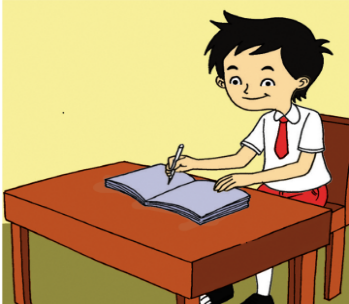 Gambar dibawah ini adalah gambar ...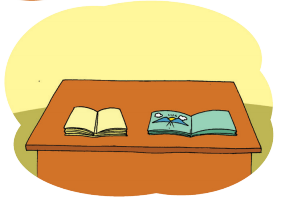 Apa yang harus kita perhatikan ketika membaca…Cahaya ruangan untuk membaca harus dengan cahaya yang…Benda apa saja yang ada di dalam kelasmu yang berbentuk balok ?Sebutkan nama-nama bangun ruang !Sebutkan ciri-ciri dari balok !Gambar dibawah ini berbentuk…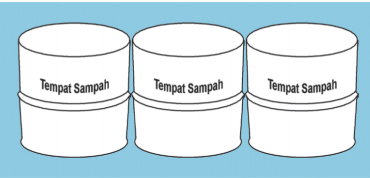 Langkah awal untuk berlatih Bagaimana menggambar ?Bahan-bahan dibawah ini dapat digunakan untuk .....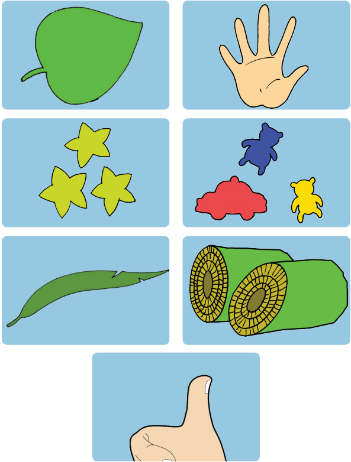 Gambar berikut ini adalah salah satu teknik melukis yaitu dengan teknik : ..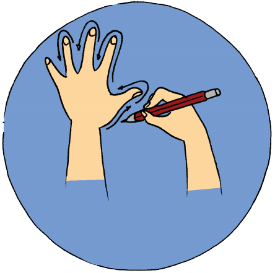 Gambar yang dibuat dengan sobekan-sobekan kertas disebut ....Gerakan menarik ke kiri ke kanan dan Gerakannya terlihat seperti orang yang sedang ....?Sebutkan nama gerakan yang terdapat pada gambar…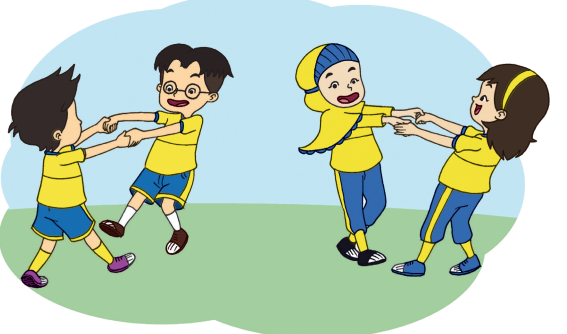 Gerakan pada olahraga dapat membuat tubuh kita menjadi…Bermain Tarik menarik dapat kita lakukan pada saat…Kunci JawabanKeindahanJenis kelamin.Perbedaan di dalam kelas:Jenis kelamainKegemaranAgamaUdin suka menggambar mobil dan Siti suka menggambar bunga.Posisi duduk yang benar.Cara meletakkan buku yang benarHal-hal yang harus di perhatikan ketika membaca:Cahaya ruanganPosisi dudukJarak antara mata dan bukuTerang Kotak pensil, tempat tissue, kotak kapur, penghapus.Balok, kubus, bola, tabung, kerucut, prisma, limas.Ciri-ciri balok yaitu :Balok memiliki sisi yang  ukuran dan bentuk sama.Sisi tersebut adalah sisi atas dan sisi bawah.Sisi samping kiri dan kanan.Serta sisi muka dan belakang.Tabung. Langkah awal berlatih menggambar yaitu :Awali dengan kegiatan mencoret di udara.Menggambar di punggung teman.Menggambar di pasir.Mencetak KolaseMenggergaji. Gerakan menarik.Berolahraga.Sehat. Perbedaan kegemaran. 